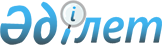 Қазақстан Республикасының ұлттық құрама командаларының мүшелерін Сингапурдағы (Сингапур) 2010 жылғы I Жасөспірімдердің Олимпиада ойындарындағы жоғары нәтижелері үшін көтермелеу мөлшерін бекіту туралыҚазақстан Республикасы Үкіметінің 2010 жылғы 5 қазандағы № 1023 Қаулысы

      «Дене шынықтыру және спорт туралы» Қазақстан Республикасының 1999 жылғы 2 желтоқсандағы Заңына сәйкес Қазақстан Республикасының Үкіметі ҚАУЛЫ ЕТЕДІ:



      1. Қазақстан Республикасының ұлттық құрама командаларының мүшелерін Сингапурдағы (Сингапур) 2010 жылғы I Жасөспірімдердің Олимпиада ойындарындағы жоғары нәтижелері үшін көтермелеудің мынадай мөлшері бекітілсін:



      1) спортшылар үшін:

      алтын медаль үшін - 10000 АҚШ долларына баламалы мөлшерде;

      күміс медаль үшін - 5000 АҚШ долларына баламалы мөлшерде;

      қола медаль үшін - 3000 АҚШ долларына баламалы мөлшерде;



      2) жоғары нәтижелер көрсеткен спортшылардың дайындығын қамтамасыз еткен жаттықтырушылар үшін:

      алтын медаль үшін - 5000 АҚШ долларына баламалы мөлшерде;

      күміс медаль үшін - 3000 АҚШ долларына баламалы мөлшерде;

      қола медаль үшін - 2000 АҚШ долларына баламалы мөлшерде».



      2. Осы қаулы қол қойылған күнінен бастап қолданысқа енгізіледі.      Қазақстан Республикасының

      Премьер-Министрі                            К. Мәсімов
					© 2012. Қазақстан Республикасы Әділет министрлігінің «Қазақстан Республикасының Заңнама және құқықтық ақпарат институты» ШЖҚ РМК
				